Администрациямуниципального образования Волосовский муниципальный районЛенинградской областиПОСТАНОВЛЕНИЕОт   04.07.2016   №  1024  Об утверждении схемы размещения рекламных конструкций на территории Волосовского района Ленинградской областиВ соответствии с Федеральным законом от 07.05.2013 г. №98-ФЗ « О внесении изменений в Федеральный закон «О рекламе» и отдельные акты Российской Федерации, а также в соответствии постановление Правительства Ленинградской области от 20 марта 2014 года № 69 «О мерах по реализации Федерального закона «О рекламе» и внесении изменений в постановление Правительства Ленинградской области от 4 мая 2009 года № 125 «О реорганизации комитета по информационно-аналитическому обеспечению Ленинградской области», а также учитывая сводное заключение о предварительном согласовании Схемы размещения рекламных конструкций на территории Волосовского муниципального района Ленинградской области от 01 июля 2016 года , ПОСТАНОВЛЯЮ: Утвердить Схему размещения рекламных конструкций на территории Волосовского муниципального района Ленинградской области, согласованную комитетом по печати и связям с общественностью Ленинградской области от 01 июля 2016 года.Настоящее постановление и Схему размещения рекламных конструкций на территории Волосовского муниципального района Ленинградской области разместить на официальном сайте Администрации Волосовского муниципального района в сети «Интернет».Контроль за исполнением данного постановления возложить на главного архитектора Волосовского муниципального района Ю.Б. Финдюкевича. И.о главы администрации                                                                                       С.Д. УшаковРазослано: в дело-2, архитектору-1, УФАС по ЛО -1.Андреев А.А.(81373)23-118                                                                                                                                                                                                                УТВЕРЖДЕН                                                                                                                                                                                         Постановлением главы администрации                                                                                                                                                           Волосовского  муниципального района                                                                                                                                                           № 1024 от «04» июля 2016 годаСХЕМА размещения рекламных конструкцийна территории Волосовского района Ленинградской областиСогласовано: _________________________________                     __________                                      "___" ________2015г._________________________________                     __________                                      "___" ________2015г._________________________________                     __________                                      "___" ________2015г.ПЕРЕЧЕНЬадресов установки и эксплуатации рекламных конструкцийПояснительная запискаОбщие положения Схема размещения рекламных конструкций на территории Волосовского муниципального района Ленинградской области разработана на основании Федерального закона от 13 марта 2006 года № 38-ФЗ «О рекламе», Федерального закона от 25.06.2002 N 73-ФЗ "Об объектах культурного наследия (памятниках истории и культуры) народов Российской Федерации", Федерального закона от 08.11.2007 N 257-ФЗ "Об автомобильных дорогах и о дорожной деятельности в Российской Федерации и о внесении изменений в отдельные законодательные акты Российской Федерации.Схема размещения рекламных конструкций разработана в соответствии со следующими нормативными документами:Методические рекомендации по подготовке схем размещения рекламных конструкций, утвержденных Постановлением правительства Ленинградской области № 69 от 20.03.2014 года;Порядок предварительного согласования схем размещения рекламных конструкций на земельных участках независимо от форм собственности, а так же на зданиях или ином недвижимом имуществе, находящемся в собственности Ленинградской области или муниципальной собственности, утвержденного Постановлением Правительства Ленинградской области № 69 от 20.03.2014 года.Постановление Правительства Российской Федерации от 26.04.2008 N 315 "Об утверждении Положения о зонах охраны объектов культурного наследия (памятников истории и культуры) народов Российской Федерации";"ГОСТ Р 52044-2003. Государственный стандарт Российской Федерации. Наружная реклама на автомобильных дорогах и территориях городских и сельских поселений. Общие технические требования к средствам наружной рекламы. Правила размещения",  принят и введен в действие Постановлением Госстандарта России от 22.04.2003 N 124-ст (М., ИПК Издательство стандартов, 2003. ИУС "Национальные стандарты", N 9, 2005, "Нормирование, стандартизация и сертификация в строительстве", N 5, 2005);СНиП 11-04-2003 «Инструкция о порядке разработки, согласования, экспертизы и утверждения градостроительной документации», утвержденный постановлением Госстроя РФ от 29.10.2002г. №150 (с изменениями и дополнениями);Свод правил «СНиП 2.07.01-89* «Градостроительство. Планировка и застройка городских и сельских поселений» (с изменениями и дополнениями), утвержденный приказом Минрегионразвития РФ от 28.12.2010г. №820;СП 52.13330.2011 «Свод правил. «Естественное и искусственное освещение. Актуализированная редакция СНиП 23-05-95*» (утв. приказом Министерства регионального развития РФ от 27 декабря 2010г. №783) – в части требований к рекламному освещению.Схема размещения рекламных конструкций соответствует документам территориального планирования Волосовского муниципального района Ленинградской области.Типы и виды рекламных конструкций, предусмотренные к установке и эксплуатации на территории района, не влияют на кардинальные изменения внешнего архитектурного облика сложившейся застройки, соответствуют градостроительным нормам и правилам, а так же техническим регламентам и требованиям безопасности.2. Правила размещения средств наружной рекламы2.1. Средства наружной рекламы не должны ограничивать видимость технических средств организации дорожного движения, уменьшать габарит инженерных сооружений, а также не должны быть размещены:- на одной опоре, в створе и в одном сечении с дорожными знаками и светофорами;- на аварийно-опасных участках дорог и улиц, на железнодорожных переездах, в пределах границ транспортных развязок в разных уровнях, мостовых сооружениях, в туннелях и под путепроводами, а также на расстоянии менее 350 м от них вне населенных пунктов и 50 м - в населенных пунктах, непосредственно над въездами в туннели и выездами из туннелей и ближе 10 м от них;- на участках автомобильных дорог и улиц с высотой насыпи земляного полотна более 2 м;- на участках автомобильных дорог вне населенных пунктов с радиусом кривой в плане менее 1200 м, в населенных пунктах - на участках дорог и улиц с радиусом кривой в плане менее 600 м;- над проезжей частью и обочинами дорог, а также на разделительных полосах;- на дорожных ограждениях и направляющих устройствах;- на подпорных стенах, деревьях, скалах и других природных объектах;- на участках автомобильных дорог с расстоянием видимости менее 350 м вне населенных пунктов и 150 м - в населенных пунктах;- ближе 25 м от остановок маршрутных транспортных средств;- в пределах границ наземных пешеходных переходов и пересечениях автомобильных дорог или улиц в одном уровне, а также на расстоянии менее 150 м от них вне населенных пунктов, 50 м - в населенных пунктах;- сбоку от автомобильной дороги или улицы на расстоянии менее 10 м  от бровки земляного полотна автомобильной дороги (бордюрного камня) вне населенных пунктов и на расстоянии менее 5 м  - в населенных пунктах;- сбоку от автомобильной дороги или улицы на расстоянии менее высоты средства наружной рекламы, если верхняя точка находится на высоте более 10 м или менее 5 м над уровнем проезжей части.2.2. На автомобильных дорогах нижний край рекламного щита или крепящих его конструкций размещают на высоте не менее 2,0 м от уровня поверхности участка, на котором расположено средство размещения рекламы, а на территории городских и сельских поселений - на высоте не менее 4,5 м.2.3. Расстояние в плане от фундамента до границы имеющихся подземных коммуникаций должно быть не менее 1 м.2.4. Удаление средств наружной рекламы от линий электропередачи осветительной сети должно быть не менее 1,0 м.2.5. Расстояние от средств наружной рекламы до дорожных знаков и светофоров должно быть не менее указанного в таблице 1. Таблица 1 Допускается снижение до 50% значений расстояний, указанных в таблице 1, при размещении средств наружной рекламы после дорожных знаков и светофоров (по ходу движения).2.7. В зависимости от площади рекламного объявления расстояние между отдельно размещенными на одной стороне дороги средствами наружной рекламы должно быть не менее приведенного в таблице 1а. Таблица 1аII Информация о типах и видах рекламных конструкцийIII Описание технических характеристик рекламных конструкцийРекламный щит - отдельностоящая рекламная конструкция, состоящая из опорной металлической стойки и информационного поля с размерами 6,0х3,0 м. На фундаментном основании. Одно или двух- сторонняя. Технология замены изображения: переклейка бумажного постера; натяжение винилового полотна. Может имеет внешнюю подсветку.Стелла - отдельностоящая рекламная конструкция, представляющая собой прямую или выпуклую тумбу с одним или двумя информационными полями. Размер применяется индивидуальный. На фундаментном основании. Как правило имеет внутреннею подсветку.Пилларс — отдельностоящая рекламная конструкция, представляющая собой вогнутую тумбу с двумя либо тремя информационными полями, размером 1,4х3 м.   На фундаментном основании. Пилларс может иметь внутреннюю подсветку. Брандмауэр (брандмауэрное панно, щит настенный) - плакат, баннер с люверсами, расположенный на фасадной стене здания, не имеет определенного размера.Световой короб (англ. Lightboxes, лайтбокс) - тип рекламоносителя. Не имеет определенного размера информационного поля, имеет внутреннию подсветку. Расположены, как правило, на фасадах зданий, бывает встроенны в остановочные павильоны либо размещенны в интерьерах торговых центров, вокзалов, спортивных клубов и т.д.Рекламное изображение в лайтбоксе может находиться под защитным противоударным стеклом либо снаружи, при этом оно наклеивается на светорассеивающую рамку из сотового поликарбоната в качестве аппликаций из самоклеящейся разноцветной пленки или транслюцентного баннера. Также предусмотрена модификация, когда передней панелью служит сам баннер с рекламным изображением равномерно растянутый по периметру лицевой панели короба, в таком исполнении модель лайтбокса называется флекс-кейс. Световой короб может обладать формой любой сложности: например в виде логотипа фирмы.IV Чертежи рекламных конструкцийПилларс 1,4х3,0 м.Варианты внешнего дизайна: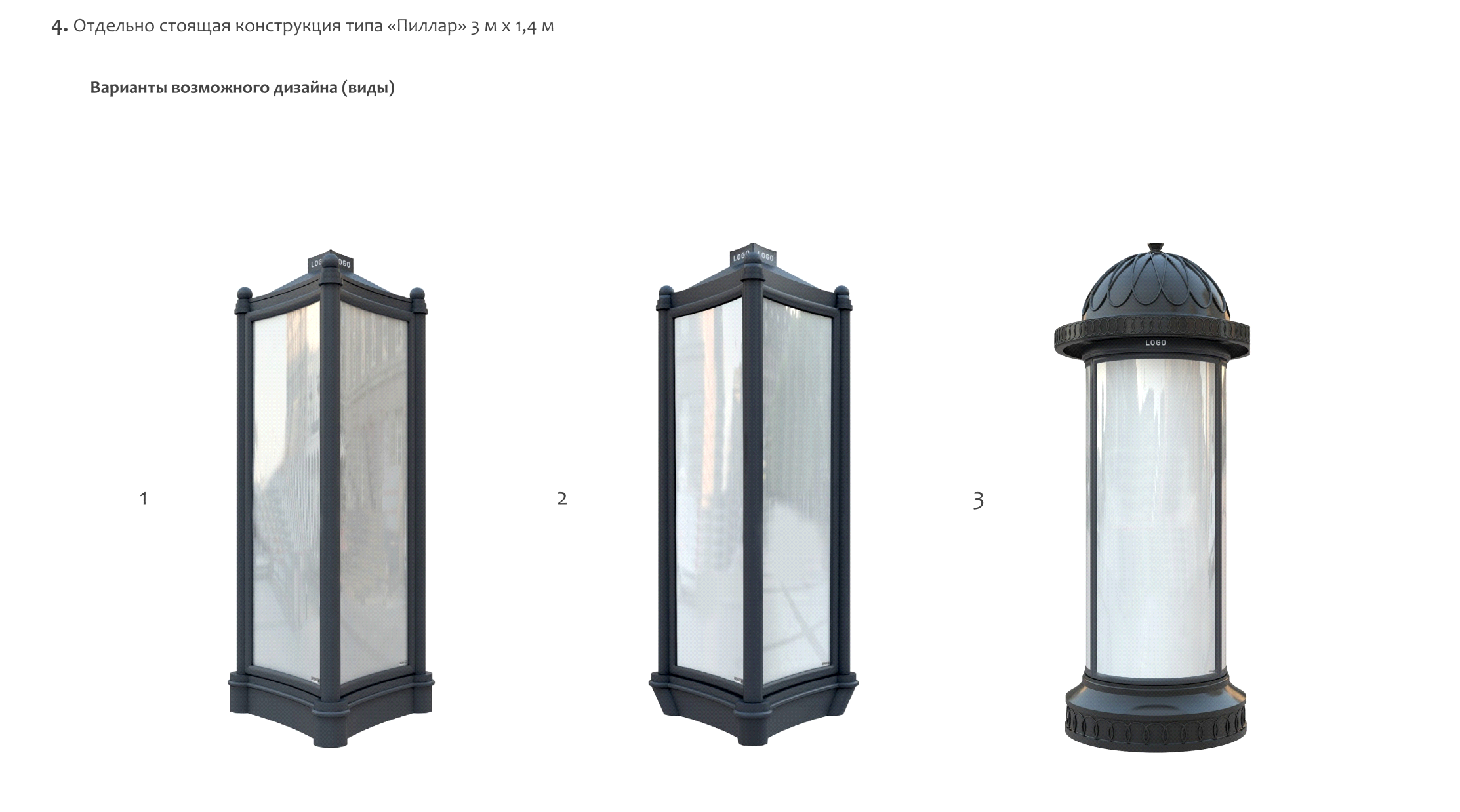 Рекламный щит 6,0х3,0 м.Варианты внешнего дизайна: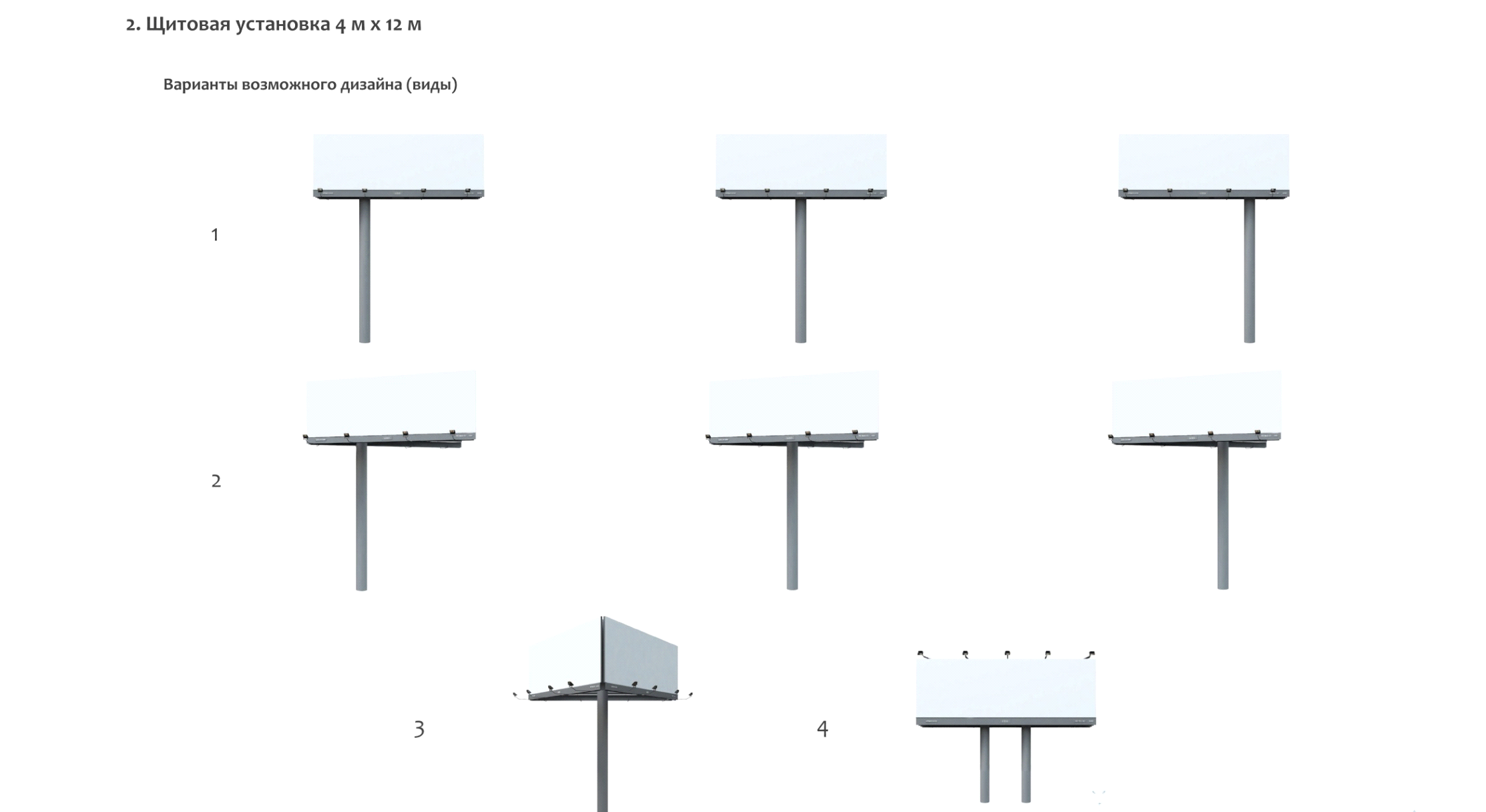 1        2        2     3     3      4      5    6         7         8          9          10№п/п Место размещения рекламной конструкции Место размещения рекламной конструкции Место размещения рекламной конструкции Место размещения рекламной конструкции Место размещения рекламной конструкции Место размещения рекламной конструкции Место размещения рекламной конструкцииПлощадь информационных полейВид рекламной конструкцииТип рекламной конструкцииТехнические характеристикиНомер рекламной конструкции в альбоме схемы размещенияНаселенный пунктНаселенный пунктУлица , магистральУлица , магистральНомер дома, километражсторонаПлощадь информационных полейВид рекламной конструкцииТип рекламной конструкцииТехнические характеристики11г.Волосовог.ВолосовоВолосово-Гомонтово-Копорье-Керново 
Н-15Волосово-Гомонтово-Копорье-Керново 
Н-150км+270мЛевая2 х18   м.кв.СтационарнаяРекламный щитосвещение наружное, бетонное основание22г.Волосовог.Волосовоул. Хрустицкого Гатчина-Ополье 
  Р-38ул. Хрустицкого Гатчина-Ополье 
  Р-3837км+400мПравая2 х18   м.кв.СтационарнаяРекламный щитосвещение наружное, бетонное основание33д. Лагоновод. ЛагоновоН-13 Жабино-Губаницы-Волосово-Реполка-Вересть Н-13 Жабино-Губаницы-Волосово-Реполка-Вересть 21км+240мЛевая2 х18   м.кв.СтационарнаяРекламный щитосвещение наружное, бетонное основание44г.Волосовог.ВолосовоР-38 Гатчина-Ополье Р-38 Гатчина-Ополье 35км+590мПравая2 х18   м.кв.СтационарнаяРекламный щитосвещение наружное, бетонное основание55г.Волосовог.ВолосовоР-38 Гатчина-Ополье Р-38 Гатчина-Ополье 35км+430мПравая2 х18   м.кв.СтационарнаяРекламный щитосвещение наружное, бетонное основание66д. Лагоновод. ЛагоновоН-13 Жабино-Губаницы-Волосово-Реполка-Вересть Н-13 Жабино-Губаницы-Волосово-Реполка-Вересть 20км+650мПравая2 х18   м.кв.СтационарнаяРекламный щитосвещение наружное, бетонное основание77д. Лагоновод. ЛагоновоН-13 Жабино-Губаницы-Волосово-Реполка-Вересть Н-13 Жабино-Губаницы-Волосово-Реполка-Вересть 20км+360мПравая2 х18   м.кв.СтационарнаяРекламный щитбетонное основание88д. Лагоновод. ЛагоновоН-13 Жабино-Губаницы-Волосово-Реполка-Вересть Н-13 Жабино-Губаницы-Волосово-Реполка-Вересть 20км+210мЛевая2 х18   м.кв.СтационарнаяРекламный щитбетонное основание99д. Будинод. БудиноН-13 Жабино-Губаницы-Волосово-Реполка-Вересть Н-13 Жабино-Губаницы-Волосово-Реполка-Вересть  19км+460мЛевая2 х18   м.кв.СтационарнаяРекламный щитбетонное основание1010д. Будинод. БудиноН-13 Жабино-Губаницы-Волосово-Реполка-Вересть Н-13 Жабино-Губаницы-Волосово-Реполка-Вересть 18км+940мПравая2 х18   м.кв.СтационарнаяРекламный щитбетонное основание1111В районе д.ГубаницыВ районе д.ГубаницыР-40 Кемполово-Выра-Тосно-Шапки Р-40 Кемполово-Выра-Тосно-Шапки 15км+950мЛевая2 х18   м.кв.СтационарнаяРекламный щитбетонное основание1212В районе д.ГубаницыВ районе д.ГубаницыР-40 Кемполово-Выра-Тосно-Шапки Р-40 Кемполово-Выра-Тосно-Шапки 16км+650мЛевая2 х18   м.кв.СтационарнаяРекламный щитбетонное основание1313Юго-Восточнее д. ГубаницыЮго-Восточнее д. ГубаницыР-40 Кемполово-Выра-Тосно-Шапки Р-40 Кемполово-Выра-Тосно-Шапки 18км+200мЛевая2 х18   м.кв.СтационарнаяРекламный щитбетонное основание1414Д. КикериноД. КикериноР-40 Кемполово-Выра-Тосно-Шапки Р-40 Кемполово-Выра-Тосно-Шапки 18км+740мЛевая2 х18   м.кв.СтационарнаяРекламный щитбетонное основание1515Д. КикериноД. КикериноР-38 Гатчина-ОпольеР-38 Гатчина-Ополье28км+910мПравая2 х18   м.кв.СтационарнаяРекламный щитбетонное основание1616Д. КикериноД. КикериноР-38 Гатчина-ОпольеР-38 Гатчина-Ополье29км+300мПравая2 х18   м.кв.СтационарнаяРекламный щитбетонное основание1717 Западнее            д. Кикерино Западнее            д. КикериноР-38 Гатчина-ОпольеР-38 Гатчина-Ополье29км+450мЛевая2 х18   м.квСтационарнаяРекламный щитбетонное основание1818Д. РоговицыД. РоговицыР-38 Гатчина-ОпольеР-38 Гатчина-Ополье31км+550мПравая2 х18   м.квСтационарнаяРекламный щитбетонное основание1919Д. 81 км.Д. 81 км.Р-38 Гатчина-ОпольеР-38 Гатчина-Ополье32км+200мПравая2 х18   м.квСтационарнаяРекламный щитбетонное основание2020Восточнее Г. ВолосовоВосточнее Г. ВолосовоР-38 Гатчина-ОпольеР-38 Гатчина-Ополье33км+60мПравая2 х18   м.квСтационарнаяРекламный щитбетонное основание2121Восточнее Г. ВолосовоВосточнее Г. ВолосовоР-38 Гатчина-ОпольеР-38 Гатчина-Ополье33км+260мПравая2 х18   м.квСтационарнаяРекламный щитбетонное основание2222Восточнее Г. ВолосовоВосточнее Г. ВолосовоР-38 Гатчина-ОпольеР-38 Гатчина-Ополье33км+460мПравая2 х18   м.квСтационарнаяРекламный щитбетонное основание2323Восточнее Г. ВолосовоВосточнее Г. ВолосовоР-38 Гатчина-ОпольеР-38 Гатчина-Ополье33км+610мЛевая2 х18   м.квСтационарнаяРекламный щитбетонное основание2424Северо-Восточнее Г. ВолосовоСеверо-Восточнее Г. ВолосовоН-15 Волосово-Гомонтово-Копорье-Керново Н-15 Волосово-Гомонтово-Копорье-Керново 0км+700мПравая2 х18   м.квСтационарнаяРекламный щитбетонное основание2525Северо-Восточнее Г. ВолосовоСеверо-Восточнее Г. ВолосовоН-15 Волосово-Гомонтово-Копорье-Керново Н-15 Волосово-Гомонтово-Копорье-Керново 1км+550мЛевая2 х18   м.квСтационарнаяРекламный щитбетонное основание2626Северо-Восточнее Г. ВолосовоСеверо-Восточнее Г. ВолосовоН-15 Волосово-Гомонтово-Копорье-Керново Н-15 Волосово-Гомонтово-Копорье-Керново 1км+750мЛевая2 х18   м.квСтационарнаяРекламный щитбетонное основание2727Северо-Восточнее Г. ВолосовоСеверо-Восточнее Г. ВолосовоН-15 Волосово-Гомонтово-Копорье-Керново Н-15 Волосово-Гомонтово-Копорье-Керново 2км+00мЛевая2 х18   м.квСтационарнаяРекламный щитбетонное основание2828Северо-Восточнее Г. ВолосовоСеверо-Восточнее Г. ВолосовоН-15 Волосово-Гомонтово-Копорье-Керново Н-15 Волосово-Гомонтово-Копорье-Керново 2км+300мЛевая2 х18   м.квСтационарнаяРекламный щитбетонное основание2929Северо-Восточнее Г. ВолосовоСеверо-Восточнее Г. ВолосовоН-15 Волосово-Гомонтово-Копорье-Керново Н-15 Волосово-Гомонтово-Копорье-Керново 3км+280мПравая2 х18   м.квСтационарнаяРекламный щитбетонное основание3030Северо-Восточнее Д. КанаршиноСеверо-Восточнее Д. КанаршиноН-15 Волосово-Гомонтово-Копорье-Керново Н-15 Волосово-Гомонтово-Копорье-Керново 15км+610мЛевая2 х18   м.квСтационарнаяРекламный щитбетонное основание3131Южнее д. Аллея ГомонтовоЮжнее д. Аллея ГомонтовоН-15 Волосово-Гомонтово-Копорье-Керново Н-15 Волосово-Гомонтово-Копорье-Керново 18км+980мЛевая2 х18   м.квСтационарнаяРекламный щитбетонное основание3232ЗападнееД. РогатиноЗападнееД. РогатиноР-38 Гатчина-ОпольеР-38 Гатчина-Ополье41км+850мПравая2 х18   м.квСтационарнаяРекламный щитбетонное основание3333Восточнее Д. РабитицыВосточнее Д. РабитицыР-38 Гатчина-ОпольеР-38 Гатчина-Ополье42км+600мПравая2 х18   м.квСтационарнаяРекламный щитбетонное основание3434Д. РабитицыД. РабитицыР-38 Гатчина-ОпольеР-38 Гатчина-Ополье43км+060мПравая2 х18   м.квСтационарнаяРекламный щитбетонное основание3535Д. Б.ВрудаД. Б.ВрудаР-38 Гатчина-ОпольеР-38 Гатчина-Ополье52КМ+100МЛевая2 х18   м.квСтационарнаяРекламный щитбетонное основание3636Юго-Восточнее д. КлопицыЮго-Восточнее д. КлопицыР-40 Кемполово-Выра-Тосно-Шапки Р-40 Кемполово-Выра-Тосно-Шапки 11км+500мЛевая2 х18   м.квСтационарнаяРекламный щитбетонное основание3737Д. КлопицыД. КлопицыР-40 Кемполово-Выра-Тосно-Шапки Р-40 Кемполово-Выра-Тосно-Шапки 10км+300мЛевая2 х18   м.квСтационарнаяРекламный щитбетонное основание3838Севернее д. КемполовоСевернее д. КемполовоР-40 Кемполово-Выра-Тосно-Шапки Р-40 Кемполово-Выра-Тосно-Шапки 1км+100мЛевая2 х18   м.квСтационарнаяРекламный щитбетонное основание3939Севернее д. КемполовоСевернее д. КемполовоР-40 Кемполово-Выра-Тосно-Шапки Р-40 Кемполово-Выра-Тосно-Шапки 0км+700мПравая2 х18   м.квСтационарнаяРекламный щитбетонное основание4040д. Б.Врудад. Б.ВрудаР-38 Гатчина-ОпольеР-38 Гатчина-Ополье52км+370мЛевая2 х18   м.квСтационарнаяРекламный щитбетонное основание4141г. Волосовог. Волосово Пр. Вингиссара Пр. ВингиссараД.93Левая4м.кв.СтационарнаяПилонбетонное основание4242г. Волосовог. ВолосовоПр. ВингиссараПр. ВингиссараД.60Правая4м.кв.СтационарнаяПилонбетонное основание4343г. Волосовог. ВолосовоПр. ВингиссараПр. ВингиссараД.119Левая4м.кв.СтационарнаяПилонбетонное основание4444г. Волосовог. ВолосовоПр. ВингиссараПр. ВингиссараД.84Правая4м.кв.СтационарнаяПилонбетонное основание4545 Южнееп. Каложицы Южнееп. КаложицыР-38 Гатчина-ОпольеР-38 Гатчина-Ополье64км+560мПравая2 х18   м.квСтационарнаяРекламный щитбетонное основаниеРазрешенная скорость   
движения на дороге    
(улице), км/ч      Площадь рекламного объявления, м2   Площадь рекламного объявления, м2   Площадь рекламного объявления, м2   Площадь рекламного объявления, м2   Разрешенная скорость   
движения на дороге    
(улице), км/ч      св. 18от 15 до 18от 6 до 15 менее 6Более 60       150  100    60     40   60 и менее      100  60    40     25    Место размещения       
наружной рекламы       Площадь рекламного объявления, м2Площадь рекламного объявления, м2Площадь рекламного объявления, м2 Место размещения       
наружной рекламы       св.18    от 6 до 18 менее 6В пределах населенных пунктов150     100     30   За пределами населенных      
пунктов                       200     100     40   № п/пТип рекламной конструкцииНаименование рекламной конструкцииРазмер информационного поля (м)Технические характеристикиУсловные обозначения на картеПримечания1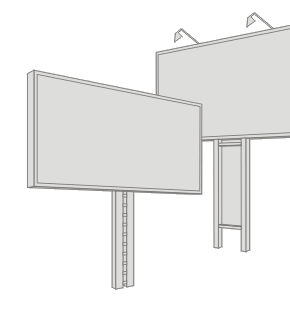 Рекламный щит (Биллборд)3,0 х 6,0Рекламный щит  на металлокаркасе с бетонным фундаментомДвухстороннее информационное поле (баннер, бумага)2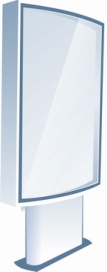 СтеллаМаталлопластиковая конструкция на бетонном фундаментеДвухстороннее информационное поле3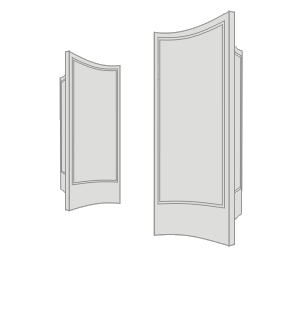 Пиллар1,4 х 3,0Металлоконструкция на бетонном фундаменте с остекленными информационными полямиТрехстороннее информационное поле (баннер, бумага)4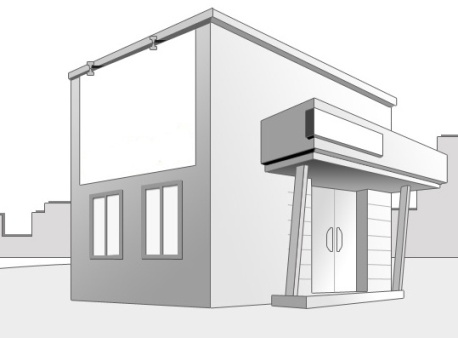 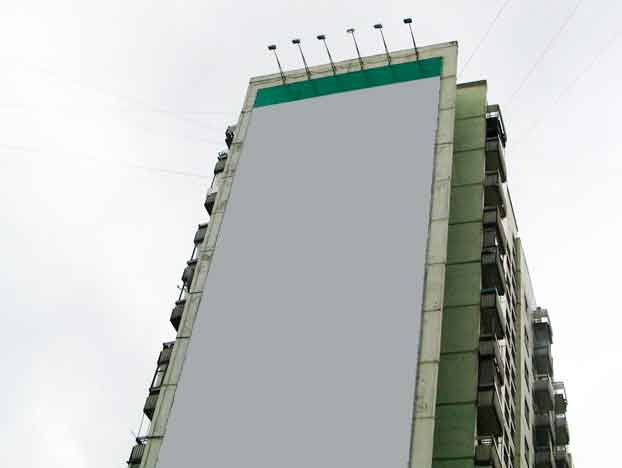 БрандмауэрРазмер индивидуальныйБаннер с люверсамиМесто применение на фасадах зданий5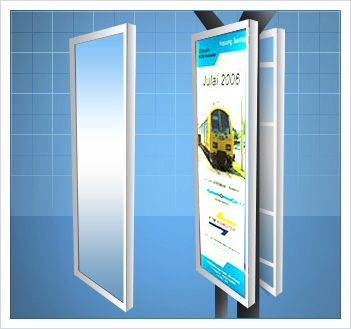 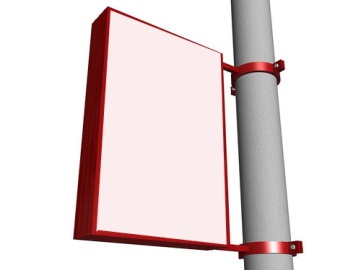 Светодиодный коробРазмер индивидуальныйПластиковый светодиодный короб с креплениемМесто применение на фасадах зданий6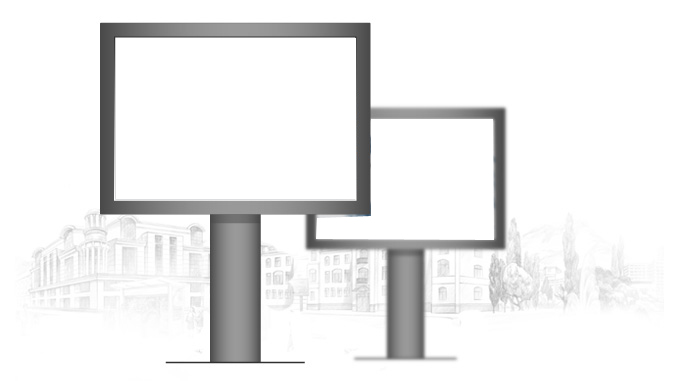 Скроллер2,7 х 3,7Конструкция в виде светового короба, оснащенного системой перемотки постеров и внутренней подсветкойОтдельностоящая конструкция7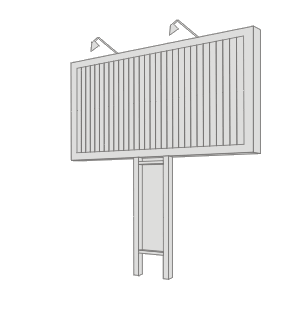 Призматрон3 х 6 (индивидуальный)Конструкция  на основе рекламного щита (Биллборда) с трехгранными подвижными призмамиЧерез заданные промежутки временипризмы конструкции поворачиваются, меняя изображение8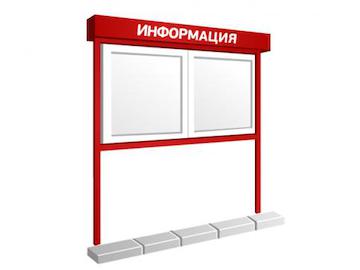 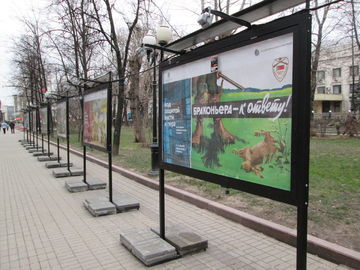 Уличный информационный стендРазмер индивидуальныйМеталлоконструкция (стенд) с карманами из оргстекла, закрытыми стеклом  под замокУстанавливаются на стены домов и магазинов, остановки общественного транспорта, вешаются в подъездах, монтируются на строительные площадки9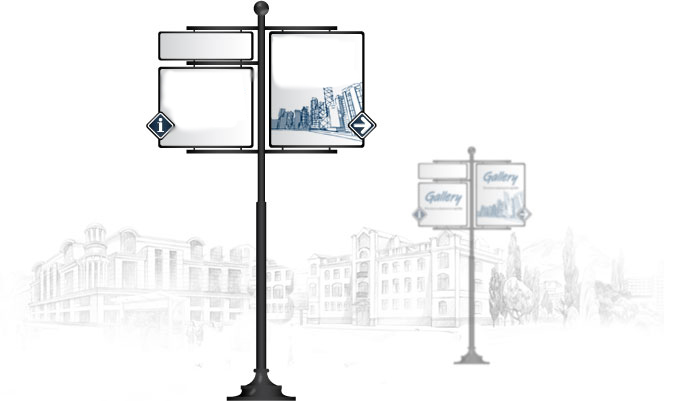 Световые информационные указателиРазмер индивидуальныйМодульные конструкции, состоящие из нескольких световых коробов, объединенных в одно сооружениеРасполагаются на опорах городского освещения или столбах10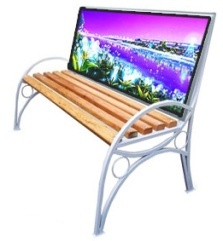 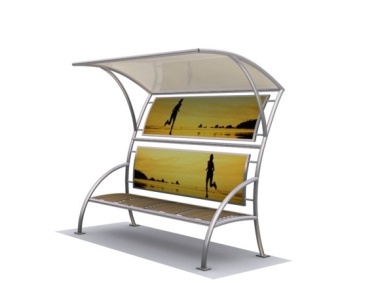 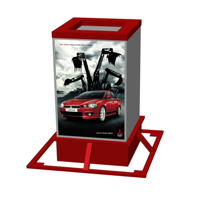 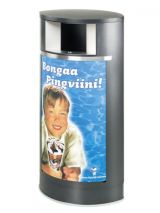 Рекламные скамейки и урныРазмер индивидуальныйРазборная вандалостойкая конструкция (по индивидуальному заказу)Крепяться к полу или земле анкерами или бетонированием